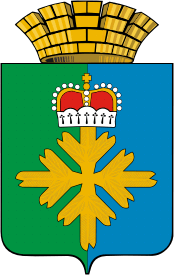 ДУМА ГОРОДСКОГО ОКРУГА ПЕЛЫМШЕСТОЙ СОЗЫВШЕСТОЕ ЗАСЕДАНИЕРЕШЕНИЕот 20.04.2017 № 53/6_______п. ПелымВ соответствии с главой 31 Налогового кодекса Российской Федерации, статьей 64 Бюджетного кодекса Российской Федерации, статьей 16 Федерального закона от 06.10.2003 № 131-ФЗ «Об общих принципах организации местного самоуправления в Российской Федерации», статьей 23 Устава городского округа Пелым, в целях приведения нормативных правовых актов городского округа Пелым в соответствие с действующим законодательством, Дума городского округа Пелым РЕШИЛА:1. Внести в решение Думы городского округа Пелым от 25.11.2014 г. № 41/23 «Об установлении земельного налога на территории городского округа Пелым» следующие изменения:1) пункт 8 изложить в новой редакции: «Налогоплательщики - физические лица, имеющие право на налоговые льготы в соответствии с пунктом 7 настоящего Решения, представляют заявление о предоставлении льготы и документы, подтверждающие право налогоплательщика на налоговую льготу, в налоговый орган по своему выбору.»;2) в пункте 13 исключить слова « в том числе индивидуальные предприниматели,»;3) в пункте 15 слова «числа месяца, следующего за отчетным кварталом (30 апреля, 31 июля, 31 октября)» заменить словами «30 апреля, 31 июля, 31 октября».2. Настоящее решение опубликовать в информационной газете «Пелымский вестник» и разместить на официальном сайте городского округа Пелым в информационно-телекоммуникационной сети « Интернет».3. Контроль за исполнением настоящего решения возложить на постоянную комиссию по жилищно-коммунальному хозяйству, градостроительству и землепользованию, муниципальной собственности (Тищенко В.С.).Глава городского округа Пелым   Ш.Т. Алиев Председатель Думыгородского округа Пелым С.Н. Зубков